Posúdenie zdravotnej spôsobilosti na šport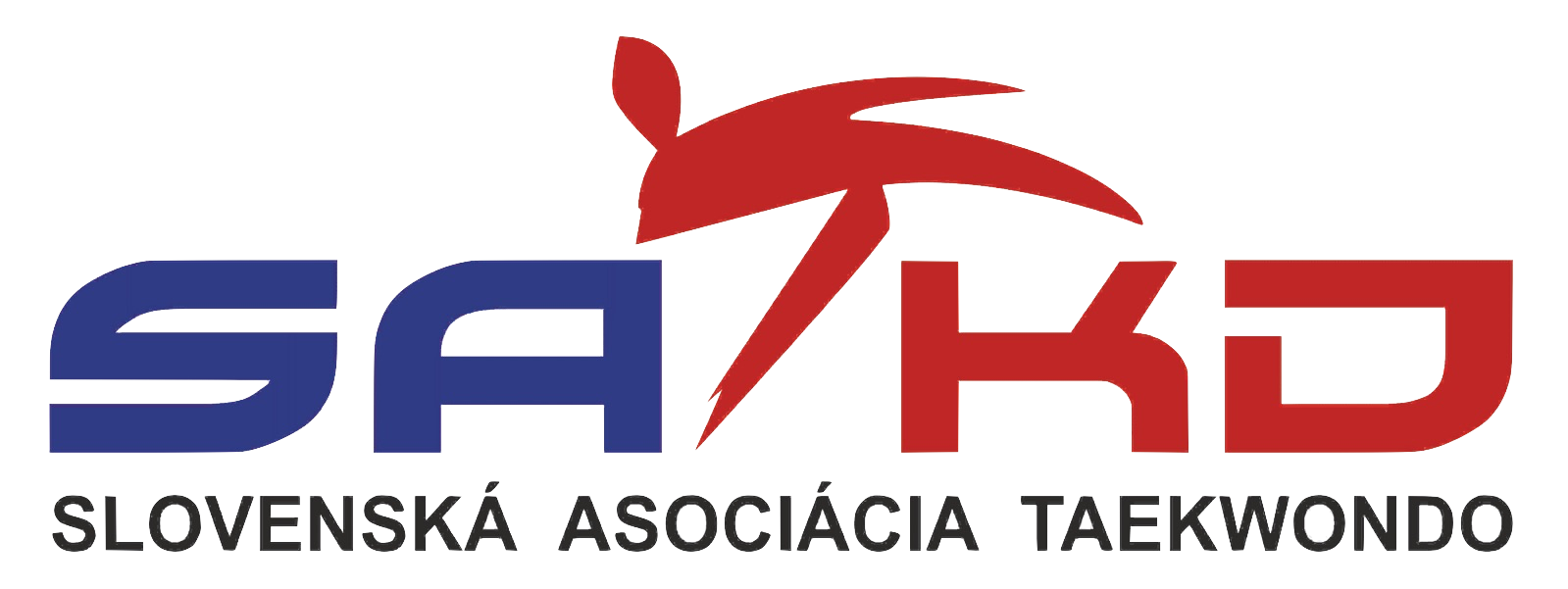 Menovaný/á NIE JE v zmysle zákona č. 440/2015 o športe vrcholovým športovcom a nie je zaradený do zoznamu talentovaných športovcov Meno a priezvisko: ..............................................................rodné čislo .............................. Žiadosť o posúdenie zdravotnej spôsobilosti Žiadame Vás o vykonanie lekárskej prehliadky za účelom posúdenia zdravotnej spôsobilosti vykonávať bojový šport ( TAEKWONDO WT ) Charakter lekárskej prehliadky: ročná lekárska prehliadka Výsledok posúdenia zdravotnej spôsobilosti na šport:Na základe odbornej lekárskej prehliadky potvrdzujem, že hore menovaný/á je *)Spôsobilý v plnom rozsahu na výkon bojového športu ( Taekwondo WT )Nespôsobilý na výkon bojového športu ( Taekwondo WT )Spôsobilý na výkon bojového športu ( Taekwondo WT ) s obmedzeniami:Vypísať:........................................................................................................................ V ................................. dňa........................................................................
( podpis a odtlačok pečiatky všeobecného lekára, pediatra športovca ) V ................................. dňa........................................................................
( podpis športovca, resp. zákonného zástupcu, že absolvoval LP ) V ................................. dňa........................................................................
( podpis matrikára klubu, že archivuje originálne tlačivo  ) V ................................. dňa........................................................................
( podpis a pečiatka trénera klubu, akceptovanie výsledku LP ) *) správnu možnosť zakrúžkujte 